MAY 2019 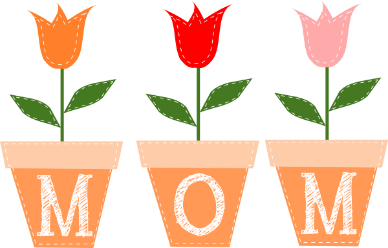 NEWSLETTERYOUR SPRING CLEANING HAS HELPED WITH DONATIONS FOR THE PHILIPPINE CHILDREN’S MEDICAL CLINIC Thank you to everyone for all the donations you have provided this year.  We and the organizations we have collected for have been so appreciative.   We are still collecting for the Children’s Medical Clinic in the Philippines: This clinic is in an area that continues to be impoverished.  The donations are sent through one of our Pointe Claire moms.  These items have made a huge difference.  We are collecting:    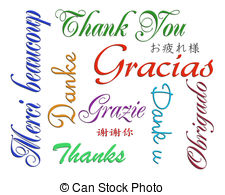 Used children’s clothing (from infant up to size 8) Used toysShoes/Sandals/rubber bootsPlease bring your donations to the school office  INTRODUCING NEW DAYCARE ASSISTANTSWe would like to welcome several new teachers and assistants to our staff:Jenny Cho is a qualified educator who comes to us from Alberta.  As well as having 4 children of her own Jenny has many years of daycare experience.Maureen Leong has retired from her job and as an active retiree now works as a substitute teacher in daycare.  Maureen is a gem with the children and is helping us to teach Mandarin at Montessori.Amani Gerges has a BA in Education from Egypt and is currently finishing her Early Childhood Education Program.  Amani loves playing with children and her passion is showing them how to cook.  Amani will be working at Montessori as a substitute teacher.Simran Sidhu is currently completing her BA in Child Studies at Concordia University and will be working with us part time as she continues her studies.  Simran has already been busy at Montessori this week and has been surrounded by children as she loves to read to them.Sara Alviz is a student at John Abbott College and will be one of our afternoon assistants.  Sara has experience with children in day camps and babysitting and is fun and friendly with everyone.Olivia Bernath is a Science student at John Abbott.  Olivia has worked teaching ballet to 2 to 4 year olds and has years of experience babysitting.  Olivia is currently having fun with our class one students at Montessori.Kim Ramsay will be starting her Kindergarten and Elementary Education program this fall.  She has been working enthusiastically in all our classrooms.  Kim has been a teacher<s assistant for dance classes and has year of babysitting experience.Chloe Forte is a student at John Abbot.  She has been working part time at an Elementary school and has also done volunteer work with children in hospitals, entertaining the children with creative arts as well as helping them with homework.  Chloe has been working in Montessori in all our classrooms and the children definitely love having Chloe in their class.Elaina Niro is a currently at John Abbott College and will start working with us as a part time assistant.  Elaina loves creating art with the children and we welcome her into our classrooms.PLEASE KEEP THE SAND OFF THE CARPETS	When you bring your child into the school in the afternoon at pick up, he or she should automatically want to take his/her outdoor shoes off to go into the classroom.  If he/she does take his shoes off, we ask that you please be careful that the sand in the child’s shoes is dumped into one of our little “sand buckets” in the cubbies and not on the carpet.  We have replaced our vacuum cleaner (again) as the sand chews up the motor, so we are trying hard to avoid having to vacuum up too much sand.  It is also a good lesson to teach your child about respecting his environment as the sand from the buckets will go back outdoors.  Thank you REMINDER MOTHER’S DAY AND FATHER’S DAY EVENTS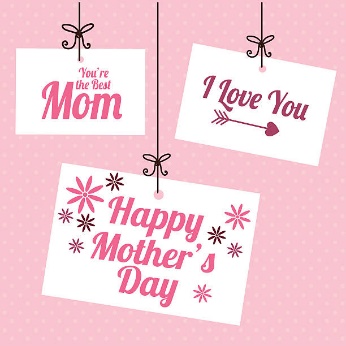 Mother’s Day Tea, Moms and Grand moms invited Classroom 1 – Friday, May 10 at 3:00 p.m.  Classroom 2 – Thursday, May 9 at 2:30 p.m.Classroom 3 – Thursday, May 9 at 3:30 p.m. Classrooms 4 & 5 – Friday, May 10 at 3:00 p.m. 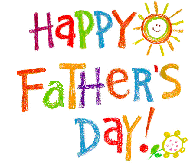 Father’s Day Breakfast, Dads and Grand dads invited Classroom 1,2,4 and 5 – Wednesday, June 12 at 8:30 a.m. Classroom 3 – Monday, June 10 at 3:30 p.m.  (Father’s Day Snack)If “mom” or “dad” cannot attend please let the teachers know who will be coming.END OF YEAR PARTY AND GRADUATION CEREMONYParents are invited to the graduation ceremony of their child:Friday June 14:Classroom 1:	1:45 pmClassroom 2: 	2:15 pmClassroom 3: 	Classroom 4: 	Our graduation agenda:--- Presentation of songs by the children--- Graduation ceremony--- Buffet “lunch” in class--- Outdoor activities:  Entertainment, face painting, pony ridesOur party will take place on the Friday, June 14th, rain or shine.  For the children who do not usually attend on Fridays, you are requested to come with your child at the graduation ceremony time.  All children need to have an adult present on graduation day, as the teachers are busy with the ceremony and it is not possible to provide individual supervision once the ceremony has started.   If it is impossible for a parent to attend please send a grandparent, aunt etc.   Please join us and come enjoy this fun and exciting event.The daycare will be closed on Monday, May 20 for the long weekend legal holiday